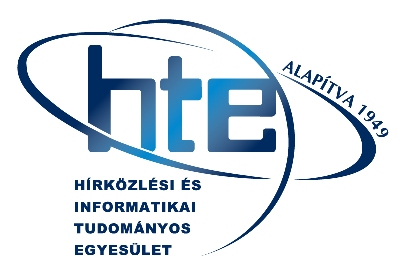 Alulírott(ak), a (jogi személy neve) 	mint jogi személy részéről kijelentjük, hogy a Hírközlési és Informatikai Tudományos Egyesület célkitűzéseit és programját elfogadva, az Egyesület jogi tagjai sorába lépünk. Jogi személy, vagy jogi személyiséggel nem rendelkező szervezet, intézmény tag részére a tagdíj mértékét a tag szervezeti mérete és gazdasági teljesítőképessége határozza meg az alábbiak szerint. Ez alapján kérjük, válassza ki a jogi személyre vonatkozó tagdíjat:□ 	50 főnél kevesebb személyt foglalkoztató és éves szinten 10 millió Euró éves forgalmat el nem érő tagok esetén a tagdíj mértéke 45.000,- Ft,□	250 főnél kevesebb személyt foglalkoztató és éves szinten 50 millió Euró éves forgalmat el nem érő tagok esetén a tagdíj mértéke 200.000,- Ft,□	250 főnél több személyt foglalkoztató vagy 50 millió Euró forgalom fölött teljesítő tagok esetén a tagdíj mértéke 450.000,-Ft.A jogi tagok jogait és kötelességeit magunkra nézve kötelezőnek ismerjük el, s ennek megfelelően kötelezzük magunkat a fent kiválasztott tagsági díj fizetésére, melyet a HTE által kiállított számla alapján átutalunk.A cég / vevő neve (számlán szereplő név): 	Címe (számlán szereplő cím): 	Adószáma: 	Honlapja: 	A HTE feltüntesse-e a cég nevét a saját honlapján a kollektív tagok között?	 igen	 nem
https://www.hte.hu/kollektiv-tagok Amennyiben az előző kérdésre igennel válaszolt, szeretné e, hogy a HTE belinkelje a cég nevét a cég honlap címére?		 igen	 nemCégvezető neve: 	Cégvezető beosztása: 	HTE összekötő neve: 	Telefon (mhely): 	Mobil: 	E-mail: 	Számlafogadó (A számlát az alábbi névre / címre kérjük postázni, ha nem azonos a vevővel):2024  …………………………	………………………………………	P.H.	cégszerű aláírás